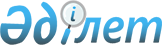 "2023-2025 жылдарға арналған аудандық бюджет туралы" Жалағаш аудандық мәслихатының 2022 жылғы 23 желтоқсандағы № 30-2 шешіміне өзгерістер енгізу туралы
					
			Мерзімі біткен
			
			
		
					Қызылорда облысы Жалағаш аудандық мәслихатының 2023 жылғы 13 қарашадағы № 9-1 шешімі. Мерзімі біткендіктен қолданыс тоқтатылды
      Жалағаш аудандық мәслихаты ШЕШІМ ҚАБЫЛДАДЫ:
      1. "2023–2025 жылдарға арналған аудандық бюджет туралы" Жалағаш аудандық мәслихатының 2022 жылғы 23 желтоқсандағы № 30-2 шешіміне мынадай өзгерістер енгізілсін:
      1-тармақ жаңа редакцияда жазылсын:
      "1. 2023-2025 жылдарға арналған аудандық бюджет осы шешімнің тиісінше 1, 2, 3-қосымшаларына сәйкес, оның ішінде 2023 жылға мынадай көлемдерде бекітілсін:
      1) кірістер –10 333 007,9 мың теңге, оның ішінде:
      салықтық түсімдер – 1 844 723 мың теңге;
      салықтық емес түсімдер – 4 785 мың теңге;
      негізгі капиталды сатудан түсетін түсімдер – 31 750 мың теңге;
      трансферттер түсімі – 8 451 749,9 мың теңге;
      2) шығындар – 10 376 687,3 мың теңге;
      3) таза бюджеттік кредиттеу –-58 469 мың теңге;
      бюджеттік кредиттер –139 725 мың теңге;
      бюджеттік кредиттерді өтеу –198 194 мың теңге;
      4) қаржы активтерімен операциялар бойынша сальдо – 0;
      қаржы активтерін сатып алу – 0;
      мемлекеттің қаржы активтерін сатудан түсетін түсімдер – 0;
      5) бюджет тапшылығы (профициті) – 14 789,6 мың теңге;
      6) бюджет тапшылығын қаржыландыру (профицитін пайдалану)–
      -14 789,6 мың теңге;
      қарыздар түсімі – 139 725 мың теңге;
      қарыздарды өтеу – 205 506 мың теңге.
      бюджет қаражатының пайдаланылатын қалдықтары – 50 991,4 мың теңге.";
      3-тармақ мынадай редакцияда жазылсын:
      "3. Ауданның жергiлiктi атқарушы органының 2023 жылға арналған резервi 16 311,8 мың теңге көлемінде бекітілсін.";
      көрсетілген шешімнің 1, 4, 5, 6, 7, 8, 10-қосымшалары осы шешімнің 1, 2, 3, 4, 5, 6, 7-қосымшаларына сәйкес жаңа редакцияда жазылсын.
      3. Осы шешім 2023 жылғы 1 қаңтардан бастап қолданысқа енгізіледі. 2023 жылға арналған аудандық бюджет 2023 жылға арналған бюджеттік инвестициялық жобалардың тізбесі 2023 жылға арналған аудандық бюджетке облыстық бюджеттен қаралған ағымдағы нысаналы трансферттер 2023 жылға арналған аудандық бюджетке облыстық бюджеттен қаралған нысаналы даму трансферттері 2023 жылға арналған аудандық бюджетке республикалық бюджет және Қазақстан Республикасының Ұлттық қорынан қаралған нысаналы даму трансферттері 2023-2025 жылдарға арналған аудандық бюджеттен кент, ауылдық округтер бюджеттеріне берілетін субвенциялар көлемінің тізбесі 2023 жылға арналған аудандық бюджетке республикалық бюджеттен қаралған ағымдағы нысаналы трансферттер
					© 2012. Қазақстан Республикасы Әділет министрлігінің «Қазақстан Республикасының Заңнама және құқықтық ақпарат институты» ШЖҚ РМК
				
      Жалағаш аудандық мәслихатының төрағасы 

У. Елеусинов
Жалағаш аудандық мәслихатының
2023 жылғы "13" қарашадағы
№ 9-1 шешіміне 1-қосымшаЖалағаш аудандық мәслихатының
2022 жылғы 23 желтоқсандағы
№ 30-2 шешіміне 1-қосымша
Санаты 
Санаты 
Санаты 
Санаты 
Сомасы,
мың теңге
Сыныбы 
Сыныбы 
Сыныбы 
Сомасы,
мың теңге
Кіші сыныбы
Кіші сыныбы
Сомасы,
мың теңге
Атауы
Кірістер
10 333 007,9
1
Салықтық түсiмдер
1 844 723
01
Табыс салығы
465697
1
Корпоративтік табыс салығы
14054
2
Жеке табыс салығы
451643
03
Әлеуметтiк салық
359759
1
Әлеуметтiк салық
359759
04
Меншiкке салынатын салықтар
996137
1
Мүлiкке салынатын салықтар
996137
05
Тауарларға, жұмыстарға және қызметтерге салынатын iшкi салықтар
16530
2
Акциздер
1700
3
Табиғи және басқа да ресурстарды пайдаланғаны үшін түсетiн түсiмдер
7200
4
Кәсiпкерлiк және кәсіби қызметті жүргізгені үшін алынатын алымдар 
7630
08
Заңдық маңызы бар әрекеттердіжасағаныжәне (немесе) оған уәкілеттігі бар мемлекеттік органдар немесе лауазымды адамдар құжаттар бергені үшін алынатын міндетті төлемдер
6600
1
Мемлекеттiк баж
6600
2
Салықтық емес түсiмдер
4 785
01
Мемлекеттік меншіктен түсетін кірістер
2285
5
Мемлекет меншігіндегі мүлікті жалға беруден түсетін кірістер
1959
7
Мемлекеттік бюджеттен берілген кредиттер бойынша сыйақылар
191
9
Мемлекет меншігінен түсетін басқа да кірістер
135
06
Басқа да салықтық емес түсімдер
2500
1
Басқа да салықтық емес түсімдер
2500
3
Негізгі капиталды сатудан түсетін түсімдер
31 750
01
Мемлекеттік мекемелерге бекітілген мемлекеттік мүлікті сату
21500
1
Мемлекеттік мекемелерге бекітілген мемлекеттік мүлікті сату
21500
03
Жерді және материалдық емес активтерді сату
10250
1
Жерді сату
10000
2
Материалдық емес активтерді сату
250
4
Трансферттердің түсімдері
8 451 749,9
01
Төмен тұрған мемлекеттiк басқару органдарынан трансферттер
135,7
03
Аудандық маңызы бар қалалардың, ауылдардың, кенттердің, ауылдық округтардың бюджеттерінен трансферттер
135,7
02
Мемлекеттік басқарудың жоғарғы тұрған органдарынан түсетін трансферттер
8451614,2
2
Облыстық бюджеттен түсетін трансферттер
8451614,2
Функционалдық топ
Функционалдық топ
Функционалдық топ
Функционалдық топ
Сомасы, мың теңге
Бюджеттік бағдарламалардың әкімшісі
Бюджеттік бағдарламалардың әкімшісі
Бюджеттік бағдарламалардың әкімшісі
Сомасы, мың теңге
Бағдарлама 
Бағдарлама 
Сомасы, мың теңге
Атауы
Шығыстар
10 376 687,3
01
Жалпы сипаттағы мемлекеттiк қызметтер
2 355 871,5
112
Аудан (облыстық маңызы бар қала) мәслихатының аппараты
90806
001
Аудан (облыстық маңызы бар қала) мәслихатының қызметін қамтамасыз ету жөніндегі қызметтер
67579
003
Мемлекеттік органның күрделі шығыстары
21325
005
Мәслихат депутаттары қызметінің тиімділігін арттыру
1902
122
Аудан (облыстық маңызы бар қала) әкiмінің аппарты
352701
001
Аудан (облыстық маңызы бар қала) әкiмінің қызметін қамтамасыз ету жөніндегі қызметтер
344471
003
Мемлекеттік органның күрделі шығыстары
8230
459
Ауданның (облыстық маңызы бар қаланың) экономика және қаржы бөлімі
1190
003
Салық салу мақсатында мүлікті бағалауды жүргізу
1101
010
Жекешелендіру, коммуналдық меншікті басқару, жекешелендіруден кейінгі қызмет және осыған байланысты дауларды реттеу
89
805
Ауданның (облыстық маңызы бар қаланың) мемлекеттік сатып алу бөлімі
8300
001
Жергілікті деңгейде мемлекеттік сатып алу саласындағы мемлекеттік саясатты іске асыру жөніндегі қызметтер
8300
458
Ауданның (облыстық маңызы бар қаланың) тұрғын үй-коммуналдық шаруашылығы, жолаушылар көлігі және автомобиль жолдары бөлімі
1724570,5
001
 Жергілікті деңгейде тұрғын үй-коммуналдық шаруашылығы, жолаушылар көлігі және автомобиль жолдары саласындағы мемлекеттік саясатты іске асыру жөніндегі қызметтер 
102748
013
Мемлекеттік органның күрделі шығыстары
2565
113
Төменгі тұрған бюджеттерге берілетін нысаналы ағымдағы трансферттер
1619257,5
459
Ауданның (облыстық маңызы бар қаланың) экономика және қаржы бөлімі
127435
001
Ауданның (облыстық маңызы бар қаланың) экономикалық саясаттын қалыптастыру мен дамыту, мемлекеттік жоспарлау, бюджеттік атқару және коммуналдық меншігін басқару саласындағы мемлекеттік саясатты іске асыру жөніндегі қызметтер
125885
015
Мемлекеттік органның күрделі шығыстары
1550
493
Ауданның (облыстық маңызы бар қаланың) кәсіпкерлік, өнеркәсіп және туризм бөлімі
50869
001
Жергілікті деңгейде кәсіпкерлікті, өнеркәсіпті және туризмді дамыту саласындағы мемлекеттік саясатты іске асыру жөніндегі қызметтер
49958
003
Мемлекеттік органның күрделі шығыстары
911
02
Қорғаныс
15 012
122
Аудан (облыстық маңызы бар қала) әкімінің аппараты
13739
005
Жалпыға бірдей әскери міндетті атқару шеңберіндегі іс-шаралар
13739
122
Аудан (облыстық маңызы бар қала) әкімінің аппараты
1273
006
Аудан (облыстық маңызы бар қала) ауқымындағы төтенше жағдайлардың алдын алу және оларды жою
1273
03
Қоғамдық тәртіп, қауіпсіздік, құқықтық, сот, қылмыстық-атқару қызметі
1600
458
Ауданның (облыстық маңызы бар қаланың) тұрғын үй-коммуналдық шаруашылығы, жолаушылар көлігі және автомобиль жолдары бөлімі
1600
021
Елді мекендерде жол қозғалысы қауіпсіздігін қамтамасыз ету
1600
06
Әлеуметтiк көмек және әлеуметтiк қамсыздандыру
1 166 267,9
451
Ауданның (облыстық маңызы бар қаланың) жұмыспен қамту және әлеуметтік бағдарламалар бөлімі
106424
005
Мемлекеттiк атаулы әлеуметтiк көмек
106424
451
Ауданның (облыстық маңызы бар қаланың) жұмыспен қамту және әлеуметтік бағдарламалар бөлімі
270842
004
Ауылдық жерлерде тұратын денсаулық сақтау, білім беру, әлеуметтік қамтамасыз ету, мәдениет, спорт және ветеринар мамандарына отын сатып алуға Қазақстан Республикасының заңнамасына сәйкес әлеуметтік көмек көрсету
35245,2
006
Тұрғын үйге көмек көрсету
823
007
Жергiлiктi өкiлеттi органдардын шешiмі бойынша мұқтаж азаматтардың жекелеген топтарына әлеуметтiк көмек
46551,8
009
1999 жылдың 26 шілдесінде "Отан", "Данқ" ордендерiмен марапатталған, "Халык Қаһарманы" атағын және республиканың құрметті атақтарын алған азаматтарды әлеуметтiк қолдау
158
010
Үйден тәрбиеленіп оқытылатын мүгедектігі бар балаларды материалдық қамтамасыз ету
4587
014
Мұқтаж азаматтарға үйде әлеуметтiк көмек көрсету
8971
017
Оңалтудың жеке бағдарламасына сәйкес мұқтаж мүгедектігі бар адамдарды протездік-ортопедиялық көмек, сурдотехникалық құралдар, тифлотехникалық құралдар, санаторий-курорттық емделу, мiндеттi гигиеналық құралдармен қамтамасыз ету, арнаулы жүрiп-тұру құралдары, жеке көмекшінің және есту бойынша мүгедектігі бар адамдарға қолмен көрсететiн тіл маманының қызметтері мен қамтамасыз ету
148378,9
027
Халықты әлеуметтік қорғау жөніндегі іс-шараларды іске асыру
26127,1
801
Ауданның (облыстық маңызы бар қаланың ) жұмыспен қамту, әлеуметтік бағдарламалар және азаматтық хал актілерін тіркеу бөлімі
626051,9
004
Жұмыспен қамту бағдарламасы
563035,3
023
Жұмыспен қамту орталықтарының қызметін қамтамасыз ету
63016,6
451
Ауданның (облыстық маңызы бар қаланың) жұмыспен қамту және әлеуметтік бағдарламалар бөлімі
162950
001
Жергілікті деңгейде халық үшін әлеуметтік бағдарламаларды жұмыспен қамтуды қамтамасыз етуді іске асыру саласындағы мемлекеттік саясатты іске асыру жөніндегі қызметтер
106221
011
Жәрдемақыларды және басқа да әлеуметтік төлемдерді есептеу, төлеу мен жеткізу бойынша қызметтерге ақы төлеу
624
050
Қазақстан Республикасында мүгедектігі бар адамдардың құқықтарын қамтамасыз етуге және өмір сүру сапасын жақсарту
46286
054
Үкіметтік емес ұйымдарда мемлекеттік әлеуметтік тапсырысты орналастыру
7000
067
Ведомстволық бағыныстағы мемлекеттік мекемелер мен ұйымдардың күрделі шығыстары
2819
07
Тұрғын үй-коммуналдық шаруашылық
1 619 467,1
458
Ауданның (облыстық маңызы бар қаланың ) тұрғын үй-коммуналдық шаруашылығы, жолаушылар көлігі және автомобиль жолдары бөлімі
72251,3
004
Азаматтардың жекелеген санаттарын тұрғын үймен қамтамасыз ету
16800,3
033
Инженерлік-коммуникациялық инфрақұрылымды жобалау, дамыту және (немесе) жайластыру 
2259
012
Сумен жабдықтау және су бұру жүйесінің жұмыс істеуі
53192
472
Ауданның (облыстық маңызы бар қаланың) сәулет, қала құрылысы және құрылыс бөлімі
528000
098
Коммуналдық тұрғын үй қорының тұрғын үйлерін сатып алу
528000
472
Ауданның (облыстық маңызы бар қаланың) сәулет, қала құрылысы және құрылыс бөлімі
1016492,8
004
Инженерлік-коммуникациялық инфрақұрылымды жобалау, дамыту және (немесе) жайластыру
970625,8
005
Коммуналдық шаруашылығын дамыту
1761
058
Елді мекендердегі сумен жабдықтау және су бұру жүйелерін дамыту
44106
458
Ауданның (облыстық маңызы бар қаланың) сәулет, қала құрылысы және құрылыс бөлімі
2723
015
Елді мекендердегі көшелерді жарықтандыру
2723
08
Мәдениет, спорт, туризм және ақпараттык кеңістік
1 023 249,7
472
Ауданның (облыстық маңызы бар қаланың) сәулет, қала құрылысы және құрылыс бөлімі
12400
011
Мәдениет обьектілерін дамыту
12400
820
Ауданның (облыстықмаңызы бар қаланың) мәдениет және спорт бөлімі
341827
004
Мәдени-демалыс жұмысын қолдау
341827
472
Ауданның (облыстық маңызы бар қаланың) сәулет, қала құрылысы және құрылыс бөлімі
1300
008
Спорт обьектілерін дамыту
1300
820
Ауданның (облыстық маңызы бар қаланың) мәдениет және спорт бөлімі
268376
008
Ұлттық және бұқаралық спорт түрлерін дамыту
122927
010
Аудандық (облыстық маңызы бар қалалық) деңгейде спорттық жарыстар өткізу
1058
011
Әртүрлі спорт түрлері бойынша аудан (облыстық маңызы бар қала) құрама командаларының мүшелерін дайындау және олардың облыстық спорт жарыстарына қатысуы
144391
820
Ауданның (облыстық маңызы бар қаланың) мәдениет және спорт бөлімі
180635,6
006
Аудандық (қалалық) кітапханалардың жұмыс істеуі
179640,6
007
Мемлекеттік тілді және Қазақстан халқының басқа да тілдерін дамыту
995
821
Ауданның (облыстық маңызы бар қаланың) қоғамдық даму бөлімі
13956
004
Мемлекеттік ақпараттық саясат жүргізу жөніндегі қызметтер
13956
820
Ауданның (облыстық маңызы бар қаланың) мәдениет және спорт бөлімі
106347
001
Жергілікті деңгейде мәдениет, спорт және тілдерді дамыту саласындағы мемлекеттік саясатты іске асыру жөніндегі қызметтер
71767
003
Мемлекеттік органның күрделі шығыстары
1145
032
Ведомстволық бағыныстағы мемлекеттік мекемелер мен ұйымдардың күрделі шығыстары
30467
113
Төменгі тұрған бюджеттерге берілетін нысаналы ағымдағы трансферттер
2968
821
Ауданның (облыстық маңызы бар қаланың) қоғамдық даму бөлімі
98408,1
001
Жергілікті деңгейде ақпарат, мемлекеттілікті нығайту және азаматтардың әлеуметтік сенімділігін қалыптастыру саласында мемлекеттіксаясатты іске асыру жөніндегі қызметтер
70947,1
003
Жастар саясаты саласында іс-шараларды iске асыру
21411
006
Мемлекеттік органның күрделі шығыстары
6050
09
Отын-энергетика кешені және жер қойнауын пайдалану
66 832,8
458
Ауданның(облыстық маңызы бар қаланың) тұрғын үй-коммуналдық шаруашылығы, жолаушылар көлігі және автомобиль жолдары бөлімі
47560,8
036
Газ тасымалдау жүйесін дамыту
47560,8
472
Ауданның (облыстық маңызы бар қаланың) құрылыс,сәулет және қала құрылысы бөлімі
19272
036
Газ тасымалдау жүйесін дамыту
19272
10
Ауыл, су, орман, балық шаруашылығы, ерекше қорғалатын табиғи аумақтар, қоршаған ортаны және жануарлар дүниесін қорғау, жер қатынастары
177 634,9
477
Ауданның (облыстық маңызы бар қаланың) ауылшаруашылығы мен жер қатынастары бөлімі
100098,9
001
Жергілікті деңгейде ауыл шаруашылығы және жер қатынастары саласындағы мемлекеттік саясатты іске асыру жөніндегі қызметтер
99322,9
006
Мемлекеттік органның күрделі шығыстары
776
472
Ауданның (облыстық маңызы бар қаланың) құрылыс, сәулет және қала құрылысы бөлімі
15593
010
Ауылшаруашылығы объектілерін дамыту
15593
477
Ауданның (облыстық маңызы бар қаланың) ауылшаруашылығы мен жер қатынастары бөлімі
61943
099
Мамандарға әлеуметтік қолдау көрсету жөніндегі шараларды іске асыру
61943
11
Өнеркәсіп, сәулет, қала құрылысы және құрылыс қызметі 
86 517,6
472
Ауданның (облыстық маңызы бар қаланың) құрылыс,сәулет және қала құрылысы бөлімі
86517,6
001
Жергілікті деңгейде құрылыс, сәулет және қала құрылысы саласындағы мемлекеттік саясатты іске асыру жөніндегі қызметтер
74050
013
Аудан аумағында қала құрылысын дамытудың кешенді схемаларын, аудандық (облыстық) маңызы бар қалалардың, кенттердің және өзге де ауылдық елді мекендердің бас жоспарларын әзірлеу
11200,6
015
Мемлекеттік органның күрделі шығыстары
1267
12
Көлік және коммуникация
1 366 963,1
458
Ауданның (облыстық маңызы бар қаланың) тұрғын үй-коммуналдық шаруашылығы, жолаушылар көлігі және автомобиль жолдары бөлімі 
1361853,1
022
Көлік инфрақұрылымын дамыту
342232
023
Автомобиль жолдарының жұмыс істеуін қамтамасыз ету
17092
045
Аудандық маңызы бар автомобиль жолдарын және елді-мекендердің көшелерін күрделі және орташа жөндеу
1002529,1
458
Ауданның (облыстық маңызы бар қаланың) тұрғын үй-коммуналдық шаруашылығы, жолаушылар көлігі және автомобиль жолдары бөлімі
5110
024
Кентішілік (қалаішілік), қала маңындағы ауданішілік қоғамдық жолаушылар тасымалдарын ұйымдастыру
5110
13
Басқалар 
73 747,4
493
Ауданның (облыстық маңызы бар қаланың) кәсіпкерлік, өнеркәсіп және туризм бөлімі
452
006
Кәсіпкерлік қызметті қолдау
452
458
Ауданның (облыстық маңызы бар қаланың) тұрғын үй-коммуналдық шаруашылығы, жолаушылар көлігі және автомобиль жолдары бөлімі 
26925
064
"Ауыл-Ел бесігі" жобасы шеңберінде ауылдық елді мекендердегі әлеуметтік және инженерлік инфрақұрылымдарды дамыту
26925
459
Ауданның (облыстық маңызы бар қаланың)экономика және қаржы бөлімі
16311,8
012
Ауданның (облыстық маңызы бар қаланың) жергiлiктi атқарушы органының резервi 
16311,8
472
Ауданның (облыстық маңызы бар қаланың) құрылыс,сәулет және қала құрылысы бөлімі
30058,6
079
"Ауыл-Ел бесігі" жобасы шеңберінде ауылдық елді мекендердегі әлеуметтік және инженерлік инфрақұрылымдарды дамыту
30058,6
14
Борышқа қызмет көрсету
76 531
459
Ауданның (облыстық маңызы бар қаланың)экономика және қаржы бөлімі
76531
021
Жергілікті атқарушы органдардың облыстық бюджеттен қарыздар бойынша сыйақылар мен өзге де төлемдерді төлеу бойынша борышына қызмет көрсету
76531
15
Трансферттер
2 346 992,3
459
Ауданның (облыстық маңызы бар қаланың) экономика және қаржы бөлімі
2 346992,3
006
Пайдаланылмаған (толық пайдаланылмаған) нысаналы трансферттерді қайтару
6673,4
024
Заңнаманы өзгертуге байланысты жоғары тұрған бюджеттің шығындарын өтеуге төменгі тұрған бюджеттен ағымдағы нысаналы трансферттер
740388,5
038
Субвенциялар
1593570
054
Қазақстан Республикасының Ұлттық қорынан берілетін нысаналы трансферт есебінен республикалық бюджеттен бөлінген пайдаланылмаған (түгел пайдаланылмаган ) нысаналы трансферттердің сомасын қайтару
6360,4
Таза бюджеттік кредиттеу
-58469
Бюджеттік кредиттер
139725
10
Ауыл, су, орман, балық шаруашылығы, ерекше қорғалатын табиғи аумақтар, қоршаған ортаны және жануарлар дүниесін қорғау, жер қатынастары
139725
477
Ауданның (облыстық маңызы бар қаланың) ауыл шаруашылығы мен жер қатынастары бөлімі
139725
004
Мамандарды әлеуметтік қолдау шараларын іске асыру үшін бюджеттік кредиттер
139725
5
Бюджеттік кредиттерді өтеу
198194
1
Мемлекеттік бюджеттен берілген бюджеттік кредиттерді өтеу
198194
13
Жеке тұлғаларға жергілікті бюджеттен берілген бюджеттік кредиттерді өтеу
198194
Бюджет тапшылығы (профициті)
14789,6
Бюджет тапшылығын қаржыландыру (профицитін пайдалану)
-14789,6
7
Қарыздар түсімдері
139725
2
Қарыз алу келісім-шарттары
139725
03
Ауданның (облыстық маңызы бар қаланың) жергілікті атқарушы органы алатын қарыздар
139725
16
Қарыздарды өтеу
205 506
3
459
Ауданның (облыстық маңызы бар қаланың) экономика және қаржы бөлімі
205506
005
Жергiлiктi атқарушы органның жоғары тұрған бюджет алдындағы борышын өтеу
205506
8
Бюджет қаражатының пайдаланылатын қалдықтары
50991,4
1
Бюджет қаражаты қалдықтары
50991,4
2
Бюджет қаражатының бос қалдықтары
50991,4Жалағаш аудандық мәслихатының
2023 жылғы "13" қарашадағы
№ 9-1 шешіміне 2-қосымшаЖалағаш аудандық мәслихатының
2022 жылғы 23 желтоқсандағы
№ 30-2 шешіміне 4-қосымша
Функционалдық топ
Функционалдық топ
Функционалдық топ
Функционалдық топ
Сомасы, мың теңге
Бюджеттік бағдарлама әкімшісі
Бюджеттік бағдарлама әкімшісі
Бюджеттік бағдарлама әкімшісі
Сомасы, мың теңге
 Бюджеттік бағдарлама
 Бюджеттік бағдарлама
Сомасы, мың теңге
 Атауы 
Барлығы
1 516 816,2
07
Тұрғын үй-коммуналдық шаруашылық
1 021 474,8
472
Ауданның (облыстық маңызы бар қаланың) сәулет, қала құрылысы және
 құрылыс бөлімі
1016492,8
004
Инженерлік-коммуникациялық инфрақұрылымды жобалау, дамыту және (немесе) жайластыру
970625,8
005
Коммуналдық шаруашылығын дамыту
1761
058
Елді мекендердегі сумен жабдықтау және су бұру жүйелерін дамыту
44106
458
Ауданның (облыстық маңызы бар қаланың ) тұрғын үй-коммуналдық 
шаруашылығы, жолаушылар көлігі және автомобиль жолдары бөлімі
4982
033
Инженерлік-коммуникациялық инфрақұрылымды жобалау, дамыту және 
(немесе) жайластыру
2259
015
Елді мекендердің көшелерін жарықтандыру
2723
08
Мәдениет, спорт, туризм және ақпараттық кеңістік
13700
472
Ауданның (облыстық маңызы бар қаланың) сәулет, қала құрылысы және
 құрылыс бөлімі
13700
011
Мәдениет обьектілерін дамыту
12400
008
Спорт обьектілерін дамыту
1300
09
Отын-энергетика кешені және жер қойнауын пайдалану
66 832,8
458
Ауданның (облыстық маңызы бар қаланың) тұрғын үй-коммуналдық 
шаруашылығы, жолаушылар көлігі және автомобиль жолдары бөлімі
47560,8
036
Газ тасымалдау жүйесін дамыту
47560,8
472
Ауданның (облыстық маңызы бар қаланың) сәулет, қала құрылысы және
 құрылыс бөлімі
19272
036
Газ тасымалдау жүйесін дамыту
19272
10
Ауыл, су, орман, балық шаруашылығы, ерекше қорғалатын табиғи аумақтар, қоршаған ортаны және жануарлар дүниесін қорғау, жер қатынастары
15 593
472
Ауданның (облыстық маңызы бар қаланың) құрылыс,сәулет және қала құрылысы бөлімі
15593
010
Ауыл шаруашылығы обьектілерін дамыту
15593
12
Көлік және коммуникация
342 232
458
Ауданның (облыстық маңызы бар қаланың) тұрғын үй-коммуналдық шаруашылығы, жолаушылар көлігі және автомобиль жолдары бөлімі
342232
022
Көлік инфрақұрылымын дамыту
342232
13
Басқалар
56 983,6
458
Ауданның (облыстық маңызы бар қаланың) тұрғын үй-коммуналдық шаруашылығы, жолаушылар көлігі және автомобиль жолдары бөлімі
26925
064
"Ауыл-Ел бесігі" жобасы шеңберінде ауылдық елді мекендердегі әлеуметтік және инженерлік инфрақұрылымдарды дамыту
26925
472
Ауданның (облыстық маңызы бар қаланың) сәулет, қала құрылысы және
 құрылыс бөлімі
30058,6
079
"Ауыл-Ел бесігі" жобасы шеңберінде ауылдық елді мекендердегі әлеуметтік және инженерлік инфрақұрылымдарды дамыту
30058,6Жалағаш аудандық мәслихатының
2023 жылғы "13" қарашадағы
№ 9-1 шешіміне 3-қосымшаЖалағаш аудандық мәслихатының
2022 жылғы 23 желтоқсандағы
№ 30-2 шешіміне 5-қосымша
Атауы
Сомасы, мың теңге
Барлығы 
2 693 492
Мемлекеттік атаулы әлеуметтік көмек
23000
Өңірге қажет мамандықтар бойынша әлеуметтік тұрғыдан халықтың осал тобы қатарынан білім алушы студенттерге әлеуметтік көмек көрсету
11966,8
Санаторлы-курорттық емделу қызметін алатын мүгедектігі бар адамдарға ілесіп жүрушілердің шығындарын өтеу үшін әлеуметтік көмекк
78,9
"Облыс тұрғындары арасында діни ағартушылық жұмыстарын жүргізу" әлеуметтік жобасын іске асыруға
10569,1
Жаңаталап елді мекеніне №1-ТВ, №2-ТВ, №3-ТВ техникалық су ұңғымаларын бұрғылау
31912
Қаракеткен елді мекеніне №1-ТВ, №2-ТВ техникалық су ұңғымаларын бұрғылау
21280
"Қызылорда-Жалағаш-Самара-Шымкент-Ақсу" 0-2,33 км аудандық маңызы бар автомобиль жолын орташа жөндеу
73286
"Жаңаталап-Аққыр"елді мекендері арасындағы аудандық маңызы бар автомобиль жолын күрделі жөндеу
655292
"Самара-Шымкент-Еңбек-Есет батыр" аудандықмаңызы бар автомобиль жолын орташа жөндеу 20,3-37,4 км
254290,7
Жалағаш кентіндегі 10 көшенің автомобиль жолдарын күрделі жөндеу
749670,7
"Ауыл-Ел бесігі" оның ішінде
862 145,8
Жалағаш кенті М.Шәменов көшесіне күрделі жөндеу
479379,8
Аққұм ауылындағы Аққұм көшесін күрделі жөндеу
146985
М.Шаменов ауылындағы Бұқарбай батыр көшесін күрделі жөндеу
54188
Бұқарбай батыр ауылындағы А.Құнанбаев, Бұқарбай батыр, А.Төлеубаева ауылішілік көшелерін орташа жөндеу
181593Жалағаш аудандық мәслихатының
2023 жылғы "13" қарашадағы
№ 9-1 шешіміне 4-қосымшаЖалағаш аудандық мәслихатының
2022 жылғы 23 желтоқсандағы
№ 30-2 шешіміне 6-қосымша
Атауы
Сомасы, мың теңге
Барлығы 
565 605,2
Аққұм елді мекенде су тарату жүйесінен аула ішілік су тарату желісінің құрылысы жобасын қоса қаржыландыру
10259
Мәдениет елді мекенде су тарату жүйесінен аула ішілік су тарату желісінің құрылысы жобасын қоса қаржыландыру
7782
"Жалағашкенті, Ақтерек-170 га учаскесінен су ұңғымалары және су жинау-тарату кешенінің құрылысы" жобасын қосақаржыландыру
21409
"Жалағаш кентіндегі Ақтерек-170 га учаскесіндегі инженерлік инфрақұрылымның (газбен жабдықтау жүйесінің) құрылысы" жобасын қоса қаржыландыру
61857
Жалағаш кентіндегі Ақтерек-170 га учаскесіндегі инженерлік инфрақұрылымның (электрмен жабдықтау жүйесінің 2 кезең ) ЖСҚ әзірлеу
16442,2
Жалағаш кентіндегі Ақтерек-170 га учаскесіндегі инженерлік инфрақұрылымның (электрмен жабдықтау жүйесінің 2 кезең) ЖСҚ мемлекеттік сараптамадан өткізу
1717,8
Жалағаш ауданы Жалағаш кенті темір жол арқылы өтетін жаяу жүргіншілер көпірін салу 
325363
"Жалағаш ауданы Жалағаш кентіндегі №123 мектеп-лицейі ғимаратының бу қазандығын газбен жабдықтау" жобасының ЖСҚ әзірлеу
2 986,2
"Жалағаш ауданы Жалағаш кентіндегі №123 мектеп-лицейі ғимаратының бу қазандығын газбен жабдықтау" жобасын сараптамадан өткізу
541,8
"Жалағаш ауданы Жалағаш кентіндегі №246 орта мектеп ғимаратының бу қазандығын газбен жабдықтау" жобасының ЖСҚ әзірлеу
3 082,5
"Жалағаш ауданы Жалағаш кентіндегі №246 орта мектеп ғимаратының бу қазандығын газбен жабдықтау" жобасын сараптамадан өткізу
559,3
"Жалағаш ауданы Ақсу елді мекенінде тартылатын газ құбыры мен газ тарату желілерін салу"
20 000
"Жалағаш ауданы М.Шәменов елді мекенінде тартылатын газ құбырын және газ тарату желілерін салу"
20 000
Аққыр ауылдық округі "Аққыр" каналына су шаруашылығы жұмыстарын жүргізудің жоба-сметалық құжаттамасын әзірлеу
15593
Кенттегі дене шынықтыру-сауықтыру кешенінің құрылысы жобасын қоса қаржыландыру
29197,6
Қаракеткен ауылындағы тұрғын үй секторының инженерлік-коммуникациялық инфрақұрылымының (электр беру желілерінің) құрылысы жұмыс жобасын қоса қаржыландыру
9341
Ақсу ауылындағы тұрғын үй секторының инженерлік-коммуникациялық инфрақұрылымының (электр беру желілерінің) құрылысы жұмыс жобасын қоса қаржыландыру
19473,8Жалағаш аудандық мәслихатының
2023 жылғы "13" қарашадағы
№ 9-1 шешіміне 5-қосымшаЖалағаш аудандық мәслихатының
2022 жылғы 23 желтоқсандағы
№ 30-2 шешіміне 7-қосымша
Атауы
Сомасы, мың теңге
Сомасы, мың теңге
Республикалық бюджеттен
Қазақстан Республикасы
ның Ұлттық қорынан
Барлығы
861 791
25 534
Жалағаш кентіндегі Ақтерек-170 га учаскесіндегі инженерлік инфрақұрылымның (сумен жабдықтау жүйесінің) құрылысы
52303
Жалағаш кентіндегі Ақтерек-170 га учаскесіндегі инженерлік инфрақұрылымның (газбен жабдықтау жүйесінің) құрылысы
541222
Ақсу ауылының тұрғын үй секторының инженерлік-коммуникациялық инфрақұрылымын (электр беру желілерін салу)
184197
Қаракеткен ауылының тұрғын үй секторының инженерлік-коммуникациялық инфрақұрылымын (электр беру желілерінің) құрылысы
84069
"Ауыл-Ел бесігі" жобасы шеңберінде ауылдық елді мекендердегі әлеуметтік және инженерлік инфрақұрылымдарды дамыту 
оның ішінде:
25534
 Жалағаш кентіндегi "Жалағаш аудандық орталықтандырылған кiтапхана жүйесi" КМК ғимаратын табиғи газға аyыстырy жолымен қазандыкты қайта жаңғыртy
11107
Жалағаш кентiндегi "Наркескен спорт клубы" жедел басқару құқығындағы КМҚК ғимаратын табиғи газға ауыстыру қазандықты қайта ауыстыру
14427Жалағаш аудандық мәслихатының
2023 жылғы "13" қарашадағы
№ 9-1 шешіміне 6-қосымшаЖалағаш аудандық мәслихатының
2022 жылғы 23 желтоқсандағы
№ 30-2 шешіміне 8-қосымша
Атауы
Сомасы, мың теңге
Сомасы, мың теңге
Сомасы, мың теңге
2023 жыл
2024 жыл
2025 жыл
Барлығы 
1 593 570
1 667 164
1 828 287
Жалағаш кенті
266861
422752
343487
Аққұм ауылдық округі
103448
105747
131113
Аққыр ауылдық округі
96760
90999
109073
Ақсу ауылдық округі
92178
94318
97648
Аламесек ауылдық округі
99385
90325
116547
Бұқарбай батыр ауылдық округі
91884
95005
111264
Еңбек ауылдық округі
88257
97867
115198
Жаңадария ауылдық округі
62921
60887
73366
Жаңаталап ауылдық округі
83587,8
82180
96864
Қаракеткен ауылдық округі
100380
109864
131801
Мәдениет ауылдық округі
98985
91311
113969
Мақпалкөл ауылдық округі
171648,2
91193
105548
Мырзабай ахун ауылдық округі
59985
60472
66426
М.Шаменов ауылдық округі
84833
87228
112361
Таң ауылдық округі
92457
87016
103622Жалағаш аудандық мәслихатының
2023 жылғы "13" қарашадағы
№ 9-1 шешіміне 7-қосымшаЖалағаш аудандық мәслихатының
2022 жылғы 23 желтоқсандағы
№ 30-2 шешіміне 10-қосымша
Атауы
Сомасы, мың теңге
Барлығы 
528 000
Халықтың әлеуметтік жағынан осал топтарына коммуналдық тұрғын үй қорынан тұрғын үй сатып алуға
528000